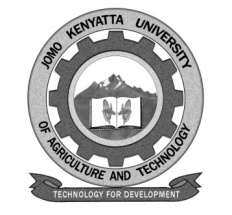 W1-2-60-1-6JOMO KENYATTA UNIVERSITYOFAGRICULTURE AND TECHNOLOGYUNIVERSITY EXAMINATIONS 2015/2016FOURTH YEAR FIRST SEMESTER EXAMINATION FOR THE DEGREE BACHELOR OF SCIENCE IN BIOTECHNOLOGY/BACHELOR OF SCIENCE IN MICROBIOLOGY	SBT 2442:  GENETIC ENGINEERING IDATE:   DECEMBER 2015		                                                         TIME: 2 HOURSINSTRUCTIONS:	ANSWER QUESTION ONE (COMPULSORY) AND ANY OTHER TWO QUESTIONS	a)	Explain briefly the effective uses of enzyme methods in 	labeling nucleic acids.							[5 marks]b)	Explain the uses of molecular DNA or RNA probes.		[4 marks]c)	Outline the procedure for successful somatic hybridization.	[6 marks]d)	Describe the structure of PUC and PTR 262 plasmids.		[6 marks]e)	Describe FIVE methods of isolating DNA fragments for 	gene cloning.								[5 marks]f)	What important considerations would you make when doing 	blunt-end ligation or single restriction enzyme site ligation?	[4 marks]Discuss the advantages and disadvantages of using cosmids and yeast artificial cloning vectors as shuttle systems.                   [20 marks]Discuss the synthesis of human insulin using recombinant DNA technology.  								        [20 marks]Discuss how agrobacterium tumefaciens has been utilized in genetic engineering. 							        [20 marks]